Ⅹ. との   联系中学的方法      例-  通过电话联系缺席：学校:	はい、　　学校名称　　です。家长:	　年级　　  　　班　　の　　姓氏　　です。	をおい	します。学校:	おちください。老师:	はい、　　①	です。家长:	　孩子的姓名　　のです、			、どもは	　　	②　　　のでおみします。老师:	わかりました。おに。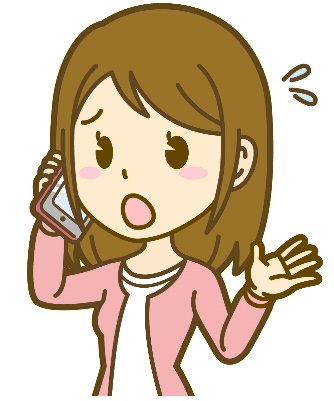 家长:	ありがとうございました。します。班主任老师的姓名  各种症状　いろいろな１．が38ありますNETSU GA 38 DO ARIMASU	(孩子发烧到38度。)２．かぜをひいているKAZE WO HIITEIRU		(孩子感冒了。)３．ちがい KIMOCHI GA WARUI		　　　　(孩子不舒服。)４．けがをしましたKEGA WO SHIMASHITA		(孩子受伤了。)５．おなかがい ONAKA GA ITAI			(孩子肚子疼。)